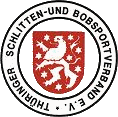 PressemitteilungGriebel und Kröckel für Olympia nominiertOberhof/Suhl (23.01.2014) – „Das ist ein großartiges Gefühl, ich kann es eigentlich gar nicht beschreiben“, sprudelte es aus Skeleton-Pilotin Sophia Griebel. Und das aus gutem Grund, denn die 23-jährige Athletin vom Rodelteam Suhl wurde am Donnerstag offiziell vom Deutschen Olympischen Sportbund (DOSB) für die Olympischen Winterspiele im russischen Sotschi nominiert. Kurz vor dem Weltcup-Rennen in Königssee geht für die junge Erlauerin ein Traum in Erfüllung. „Mir fällt eine unheimliche Last von den Schultern. Ich habe das Ziel erreicht, auf das ich die letzten Jahre hart hintrainiert habe“, sagte Griebel.Und auch im Lager der Skeleton-Männer gibt es Grund zur Freude. Mit Alexander Kröckel (BSR Oberhof) nominierte der DOSB einen weiteren Thüringer Olympia-Starter. Mit Marion Thees (BRC 05 Friedrichroda), Sophia Griebel, Frank Rommel (ThSV Eisenach) und dem 23-jährigen Kröckel starten somit gleich vier Thüringer Athleten bei den Olympischen Winterspielen vom 07. – 23. Februar 2014 in Sotschi.Sportliche Grüße aus Oberhof,Ronny KnollPressesprecher Thüringer Schlitten- und Bobsportverband (TSBV)Mobil: 0152 / 296 76 602Mail: ronny.knoll@web.de  Home: www.kufensport-thueringen.de 